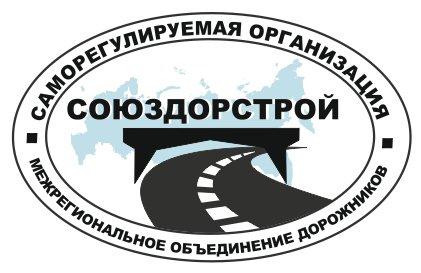 Саморегулируемая организация
Некоммерческое партнерство«Межрегиональное объединение дорожников
«СОЮЗДОРСТРОЙ»Перечень СТО НОСТРОЙ, предлагаемый к принятию на Общем собрании НП «МОД «СОЮЗДОРСТРОЙ» в качестве стандартов ПартнерстваМОСКВА 2014 г.Перечень СТО НОСТРОЙ, предлагаемый к принятию на Общем собрании НП «МОД «СОЮЗДОРСТРОЙ» в качестве стандартов Партнерства127051, г. Москва, Садовая-Самотечная ул., д.18, стр.1
E-mail: npmod09@yandex.ru; Сайт: www.npmod.ruТел./факс приемной: (495) 663-35-91
тел.: (495) 663-35-92, 663-24-68, 663-24-69№ п/пШифр и наименование СТООбласть примененияСтандарты организации, разработанные СРО НП «МОД «СОЮЗДОРСТРОЙ»Стандарты организации, разработанные СРО НП «МОД «СОЮЗДОРСТРОЙ»Стандарты организации, разработанные СРО НП «МОД «СОЮЗДОРСТРОЙ»1СТО 017 НОСТРОЙ 2.25.99-2014 (СТО 60452903 СОЮЗДОРСТРОЙ 2.1.1.4.3.01-2014) Автомобильные дороги. Устройство, реконструкция и капитальный ремонт водопропускных труб. Часть 1. Трубы бетонные и железобетонные. Устройство и реконструкцияНастоящий стандарт распространяется на устройство и реконструкцию бетонных и железобетонных труб на автомобильных дорогах во II – IV дорожно-климатических зонах страны и устанавливает требования по выполнению работ при их устройстве и реконструкции.2СТО 017 НОСТРОЙ 2.25.100-2014 (СТО 60452903 СОЮЗДОРСТРОЙ 2.1.1.4.3.02-2014) Автомобильные дороги. Устройство, реконструкция и капитальный ремонт водопропускных труб. Часть 2. Трубы из композиционных материалов. Устройство и реконструкцияНастоящий стандарт распространяется на устройство и реконструкцию водопропускных труб из композиционных материалов открытым способом на автомобильных дорогах во II – IV дорожно-климатических зонах страны и устанавливает правила проведения этих работ и контроль их выполнения.3СТО 017 НОСТРОЙ 2.25.101-2014 (СТО 60452903 СОЮЗДОРСТРОЙ 2.1.1.4.3.03-2014) Автомобильные дороги. Устройство, реконструкция и капитальный ремонт водопропускных труб. Часть 3. Трубы металлические. Устройство и реконструкцияНастоящий стандарт распространяется на водопропускные металлические гофрированные трубы на автомобильных дорогах во II – IV дорожно-климатических зонах страны и устанавливает требования к выполнению работ по их устройству и реконструкции.4СТО 017 НОСТРОЙ 2.25.102-2014 (СТО 60452903 СОЮЗДОРСТРОЙ 2.1.1.4.4.01-2014) Автомобильные дороги. Устройство, реконструкция и капитальный ремонт водопропускных труб. Часть 4. Капитальный ремонт водопропускных трубНастоящий стандарт распространяется на водопропускные трубы автомобильных дорог и устанавливает требования к капитальному ремонту труб следующими методами:- метод гильзования с использованием композитных труб (метод гильзования);- метод санации фотоотверждаемым полимерно-тканевым рукавом (метод санации полимерно-тканевым рукавом);- метод создания внутренней оболочки навивкой специального ПВХ-профиля(метод SPR);- метод замены отдельных элементов.5СТО 017 НОСТРОЙ 2.25.103-2014 (СТО 60452903 СОЮЗДОРСТРОЙ 2.1.1.5.3.01-2014) Автомобильные дороги. Устройство водоотводных и дренажных систем при строительстве автомобильных дорог и мостовых сооруженийНастоящий Стандарт распространяется на вновь строящиеся и реконструируемые автомобильные дороги и мостовые сооружения и устанавливает основные требования к строительству элементов открытой и закрытой водоотводной системы искусственных покрытий и грунтовых участков земляного полотна, а также требования к производству работ при устройстве водоотвода и дренажа на мостах и путепроводах дорог общего пользования и городских дорог.6СТО 017 НОСТРОЙ 2.29.104-2014 (СТО 60452903 СОЮЗДОРСТРОЙ 2.1.2.5.3.01-2014) Мостовые сооружения. Устройство конструкций деформационных швов мостовых сооруженийНастоящий стандарт распространяется на конструкции щебеночно-мастичных деформационных швов, деформационных швов закрытого типа, заполненного типа, перекрытого типа и деформационных швов с резиновыми компенсаторами, применяемые на железобетонных, металлических и сталежелезобетонных пролетных строениях автодорожных мостовых сооружений, а также на конструкции пришовных переходных зон мостового полотна. Стандарт устанавливает общие требования к используемым материалам, технологии производства работ по устройству (монтажу) конструкций деформационных швов, контролю качества и приемке при строительстве мостовых сооружений.7СТО 017 НОСТРОЙ 2.29.105-2014 (СТО 60452903 СОЮЗДОРСТРОЙ 2.1.2.6.3.02-2014) Мостовые сооружения. Укрепление конусов и откосов насыпей на подходах к мостовым сооружениямНастоящий стандарт распространяется на конуса и насыпи на подходах к мостовым сооружениям, устанавливает общие правила проведения и контроля выполнения работ по их укреплению и требования к материалам конструкций укрепления.8СТО 017 НОСТРОЙ 2.29.106-2014 (СТО 60452903 СОЮЗДОРСТРОЙ 2.1.2.3.3.01-2014) Мостовые сооружения. Сооружение сборных и сборно-монолитных железобетонных пролетных строений мостовНастоящий стандарт распространяется на сборные и сборно-монолитные железобетонные пролетные строения автодорожных мостов. Стандарт устанавливает требования к технологии и контролю качества работ при сооружении разрезных, температурно-неразрезных, неразрезных со сборными или монолитными надопорными вставками железобетонных пролетных строений автодорожных мостов, собираемых из заранее изготовленных балок и плит длиной 6–33 м с преднапрягаемой или каркасной арматурой, объединяемых монолитными продольными стыками или монолитной плитой проезжей части, а также к контролю качества используемых изделий и материалов.9СТО 017 НОСТРОЙ 2.29.107-2014 (СТО 60452903 СОЮЗДОРСТРОЙ 2.1.2.1.3.01-2014) Мостовые сооружения. Устройство фундаментов мостов. Часть 1. Устройство фундаментов на естественном основании и фундаментов из опускных колодцевНастоящий стандарт распространяется на фундаменты опор мостовых сооружений и устанавливает правила производства работ по устройству фундаментов на естественном основании и по устройству опускных колодцев, строящихся в различных климатических зонах РФ, и контроль их выполнения.10СТО 017 НОСТРОЙ 2.29.108-2014 (СТО 60452903 СОЮЗДОРСТРОЙ 2.1.2.1.3.02-2014) Мостовые сооружения. Устройство фундаментов мостов. Часть 2. Устройство свайных фундаментовНастоящий стандарт распространяется на фундаменты мостов из забивных железобетонных свай, свай-оболочек, буронабивных свай большого и малого диаметров и устанавливает требования к правилам производства работ и контролю их выполнения.11СТО 017 НОСТРОЙ 2.29.109-2014 (СТО 60452903 СОЮЗДОРСТРОЙ 2.1.2.1.3.03-2014) Мостовые сооружения. Устройство фундаментов мостов. Часть 3. Устройство огражденийНастоящий стандарт распространяется на ограждение котлованов при сооружении фундаментов мостовых опор в различных геологических и гидрогеологических условиях и устанавливает требования к их устройству и контролю качества.12СТО 017 НОСТРОЙ 2.29.110-2014 (СТО 60452903 СОЮЗДОРСТРОЙ 2.1.2.2.3.01-2014) Мостовые сооружения. Устройство опор мостовНастоящий стандарт распространяется на монолитные, сборные и сборно-монолитные опоры мостов на автомобильных дорогах и устанавливает требования по производству работ во всех климатических зонах и контролю качества при их устройстве, а также устанавливает общие требования к бетонным смесям, опалубкам, бетонным и арматурным работам.13СТО 017 НОСТРОЙ 2.29.111-2014 (СТО 60452903 СОЮЗДОРСТРОЙ 2.1.2.3.3.02-2014) Мостовые сооружения. Строительство деревянных и композитных мостов. Часть 1. Строительство деревянных мостовНастоящий стандарт распространяется на строительство постоянных деревянных мостов (в том числе путепроводов, виадуков, эстакад, пешеходных мостов) на автомобильных дорогах IV и V технических категорий, включая внутрихозяйственные дороги предприятий и организаций, на улицах городов, поселков, и регламентирует порядок производства и приемки работ. Стандарт устанавливает правила выполнения и контроля качества работ, а также основные требования к используемым материалам.14СТО 017 НОСТРОЙ 2.29.112-2014 (СТО 60452903 СОЮЗДОРСТРОЙ 2.1.2.3.3.03-2014) Мостовые сооружения. Строительство деревянных и композитных мостов. Часть 2. Сооружение пешеходных мостов из полимерных композитных материаловНастоящий стандарт распространяется на строительство пешеходных мостов из полимерных композитных материалов. Стандарт устанавливает правила производства работ по сооружению мостов с конструктивными элементами (преимущественно из пултрузионных профилей), изготовленных из полимерных композитных материалов, и контроля их выполнения.15СТО 017 НОСТРОЙ 2.29.113-2014 (СТО 60452903 СОЮЗДОРСТРОЙ 2.1.2.4.3.01-2014) Мостовые сооружения. Устройство покрытий на мостах и искусственных сооруженияхНастоящий стандарт распространяется на железобетонные, сталежелезобетонные, деревобетонные пролетные строения мостовых сооружений на автомобильных дорогах общего пользования и в городах, устанавливает правила производства работ при устройстве покрытий дорожных одежд и слоев покрытий из горячего асфальтобетона, щебеночно-мастичного асфальтобетона, литого асфальтобетона, цементобетона (фиброцементобетона) на мостовых сооружениях с железобетонной плитой проезжей части, ортотропной плитой проезжей части, на стальных пролетных строениях.16СТО 017 НОСТРОЙ 2.25.114-2014 (СТО 60452903 СОЮЗДОРСТРОЙ 2.2.4.3.01-2014) Аэродромы. Устройство водоотводных и дренажных систем аэродромовНастоящий стандарт распространяется на вновь строящиеся и реконструируемые аэродромы и вертодромы и устанавливает требования к конструкциям и устройству элементов водоотводных и дренажных систем, применяемым строительным материалам и к контролю качества выполняемых работ при устройстве водоотводно-дренажных систем искусственных покрытий и грунтовых участков летного поля.Стандарты организации, разработанные НОСТРОЙСтандарты организации, разработанные НОСТРОЙСтандарты организации, разработанные НОСТРОЙ17СТО 017 НОСТРОЙ 2.23.62-2014 Конструкции ограждающие светопрозрачные. Окна. Часть 2 Монтаж. Правила организации и производства работ, контроль выполнения и требования к результатам работ.Настоящий стандарт распространяется на светопрозрачные ограждающие конструкции зданий и сооружений и устанавливает требования, порядок организации и проведения работ по монтажу оконных и дверных балконных блоков, изготовленных по ГОСТ 23166, ГОСТ 24699, ГОСТ 24700, ГОСТ 25097, ГОСТ 30674, в наружных ограждающих конструкциях различного конструктивного решения вновь строящихся, реконструируемых и ремонтируемых зданий и сооружений.18СТО 017 НОСТРОЙ 2.35.63-2014 Конструкции ограждающие светопрозрачные. Окна. Часть 3 Правила обследования технического состояния в натурных условиях.Стандарты раскрывают вопросы проведения работ по обследованию окон с учетом применяемых в настоящее время технологий. В стандартах детализируются этапы проведения работ, а также порядок технологических операций и их проведения с соблюдением обязательных требований нормативных документов при обследовании оконных конструкций.19СТО 017 НОСТРОЙ 2.10.64-2014 Сварочные работы. Правила, контроль выполнения и требования к результатам работ.Стандарт распространяется на сварочные работы, осуществляемые на объектах строительства.20СТО 017 НОСТРОЙ 2.17.66-2014 Освоение подземного пространства. Коллекторы и тоннели канализационные. Требования к проектированию, строительству, контролю качества и приемке работ.Стандарт распространяется на канализационные коллектора и тоннели, сооружаемых закрытым способом, для отвода бытовых, дождевых и общесплавных сточных вод на территории городских и сельских поселений и устанавливает требования к инженерным изысканиям, проектированию, строительству, контролю качества и приемке работ, предусмотренных приказом Минрегиона № 624 для 17 группы работ.21СТО 017 НОСТРОЙ 2.14.67-2014 Навесные фасадные системы с воздушным зазором. Работы по устройству. Общие требования к производству и контролю работ.Стандарт распространяется на устройство навесных фасадных систем с вентилируемым воздушным зазором (НФС), предназначенные для облицовки фасадов зданий и других строительных сооружений облицовочными материалами различных типов и утепления стен с наружной стороны в соответствии с требованиями действующих норм по тепловой защите зданий, и устанавливает требования к выполнению и контролю их выполнения подготовительных и монтажных работ, предусмотренных приказом Минрегиона от 30.12.2009 № 624 для 14.2 вида работ.22Р 017 НОСТРОЙ 2.23.5-2014 Инженерные сети зданий и сооружений внутренние.  Рекомендации по созданию систем управления инженерными сетями зданий и сооружений.Рекомендации распространяются на производство и приемку работ по монтажу и наладке систем автоматизации (контроля, управления и автоматического регулирования) технологических процессов и инженерного оборудования на строительстве новых, расширении, реконструкции и техническом перевооружении действующих предприятий, зданий и сооружений и устанавливают общие требования к выполнению работ по монтажу, пусконаладке и испытанию данных систем, а также требования к этим системам23СТО 017 НОСТРОЙ 2.12.69-2014 Инженерные сети зданий и сооружений внутренние. Теплоизоляционные работы для внутренних трубопроводов зданий и сооружений. Правила, контроль выполнения и требования к результатам работ.Стандарт распространяется на конструкции тепловой изоляции, предназначенные для оборудования, трубопроводов и воздуховодов инженерных сетей, расположенных в помещениях категорий В, Г, Д (по СП 12.13130). Стандарт устанавливает требования к элементам теплоизоляционных конструкций; к теплоизоляционным конструкциям, выполненным из труб или рулонов вспененного полиэтилена или синтетического вспененного каучука, цилиндров или матов минерального или стеклянного волокна, а также определяет правила и контроль выполнения монтажных работ.24СТО 017 НОСТРОЙ 2.15.70-2014 Инженерные сети высотных зданий. Устройство систем теплоснабжения, отопления, вентиляции, кондиционирования и холодоснабжения.Стандарт распространяется на общественные здания высотой более 55 м и жилые здания высотой более 75 м, включая многофункциональные здания и здания одного функционального назначения. В стандарте изложены требования к устройству систем теплоснабжения, отопления, вентиляции, кондиционирования и холодоснабжения инженерных сетей высотных зданий в современных условиях применения новых материалов и технологий проведения монтажных и пусконаладочных работ.25СТО 017 НОСТРОЙ 2.15.71-2014 Инженерные сети высотных зданий. Устройство систем водоснабжения, водоотведения и водяного пожаротушения.Стандарт распространяется на общественные здания высотой более 55 м и жилые здания высотой более 75 м, включая многофункциональные здания и здания одного функционального назначения, и содержит требования к устройству систем водоснабжения, водоотведения и водяного пожаротушения инженерных сетей высотных зданий.Стандарт может быть использован для устройства систем водоснабжения, водоотведения и водяного пожаротушения зданий высотой менее 75 м, а также при разработке специальных технических условий (СТУ).26СТО 017 НОСТРОЙ 2.15.72-2014 Инженерные сети высотных зданий. Устройство систем электрооборудования, автоматизации и диспетчеризации.Стандарт распространяется на общественные здания высотой более 55 м и жилые здания высотой более 75 м, включая многофункциональные здания и здания одного функционального назначения.В стандарте изложены требования к устройству систем электрооборудования, автоматизации и диспетчеризации инженерных сетей высотных зданий в современных условиях применения новых материалов.27СТО 017 НОСТРОЙ 2.35.73-2014 Системы обеспечения комплексной безопасности высотных зданий и сооружений.Стандарт устанавливает основные требования к функциональной безопасности систем, связанных с безопасностью высотных зданий (сооружений), с безопасностью примененных инженерных систем, их аппаратных средств и программного обеспечения, а также требования к действиям и процедурам, которые должны быть выполнены на стадиях жизненного цикла этих систем для достижения и поддержания их функциональной безопасности и высотного объекта в целом в течение периода эксплуатации.28СТО 017 НОСТРОЙ 2.5.74-2014 Основания и фундаменты. Устройство «стены в грунте». Правила, контроль выполнения и требования к результатам работ.Стандарт распространяется на строительство и реконструкцию зданий и сооружений с использованием конструкций, возводимых способом «стена в грунте». Стандарт устанавливает требования к правилам выполнения, контролю выполнения и результатам работ по устройству «стены в грунте».29СТО 017 НОСТРОЙ 2.5.75-2014 Основания и фундаменты. Устройство фундаментов из несущих набивных свай в раскатанных скважинах. Правила, контроль выполнения и требования к результатам работ.Стандарт направлен на расширение применяемых в строительном производстве видов свай и способов устройства свайных фундаментов, внедрение в практику проектирования и строительства зданий и сооружений промышленного и гражданского назначения фундаментов из НРС. Требования стандарта распространяются на устройство в глинистых и песчаных грунтах природного или искусственного сложения ленточных, столбчатых (отдельно стоящих) и плитных фундаментов из несущих НРС диаметром от 0,15 до 0,30 м, длиной до 12 м.30СТО 017 НОСТРОЙ 2.10.76-2014 Строительные конструкции металлические. Болтовые соединения. Правила и контроль монтажа, требования к результатам работ.Стандарт устанавливает требования на выполнение и контроль качества болтовых соединений при монтаже металлических строительных конструкций с применением болтов, в том числе высокопрочных, как с предварительным натяжением, так и без предварительного натяжения болтов, предназначенных для стационарных, сборно-разборных и передвижных зданий и сооружений различного назначения, воспринимающих постоянные, временные и особые нагрузки (типа подвижных, вибрационных, взрывных, сейсмических и др.) в климатических районах с расчетной температурой до минус 60оС и сейсмичностью до 9 баллов, эксплуатируемых как в слабоагрессивных, так и в среднеагрессивных и агрессивных средах с применением защитных металлических и лакокрасочных покрытий.31СТО 017 НОСТРОЙ 2.2.77-2014 Крановые пути. Требования к устройству, строительству и безопасной эксплуатации наземных крановых путей. Общие технические требованияСтандарт распространяется на устройство, строительство и безопасную эксплуатацию наземных крановых путей, в период строительства объекта капитального строительства являющегося опасным производственным объектом, со стальными и железобетонными несущими конструкциями опорных и подвесных грузоподъемных кранов общего назначения.32СТО 017 НОСТРОЙ 2.2.78-2014 Крановые пути. Требования к устройству, строительству и безопасной эксплуатации надземных крановых путей. Общие технические требованияСтандарт распространяется на устройство, строительство и безопасную эксплуатацию надземных крановых путей, в период строительства объекта капитального строительства являющегося опасным производственным объектом, со стальными и железобетонными несущими конструкциями опорных и подвесных грузоподъемных кранов общего назначения и объектов капитального строительства с крановыми нагрузками, где надземные крановые пути являются конструктивной частью зданий и сооружений.33СТО 017 НОСТРОЙ 2.33.79-2014 Строительные конструкции зданий и сооружений. Обследование ограждающих конструкций зданий и сооружений в натурных условиях и оценка технического состояния. Правила, контроль выполнения и требования к результатам работСтандарт устанавливает правила проведения обследования, определения и оценки технического состояния ограждающих строительных конструкций зданий и сооружений жилищного, общественного, административно-бытового и производственного назначения, конкретизирует и дополняет положения свода правил СП 13-102-2003* «Правила обследования несущих строительных конструкций зданий и сооружений» применительно к ограждающим строительным конструкциям зданий и сооружений.34СТО 017 НОСТРОЙ 2.14.80-2014 Системы фасадные. Устройство навесных светопрозрачных фасадных конструкций. Правила, контроль выполнения и требования к результатам работСтандарт распространяется на конструкции светопрозрачные фасадные навесные (КСФН), выполняющие функции «тёплого» стенового ограждения, а также предназначенные для облицовки фасадов зданий и других строительных сооружений.Стандарт устанавливает правила монтажа КСФН, контроля над его выполнением и требования к результатам работ.35СТО 017 НОСТРОЙ 2.13.81-2014 Крыши и кровли. Крыши. Требования к устройству, правилам приемки и контролюСтандарт устанавливает требования к устройству крыш, правилам выполнения, контроля и сдачи выполненных кровельных работ, конкретизирует положения свода правил СП 17.13330.2011 «СНиП II-26-76* Кровли».Стандарт регламентирует особенности методов и способов устройства плоской и скатной крыш из различных гидроизоляционных кровельных материалов (рулонных, листовых, штучных, мастичных и из металла) для строительных работ группы № 13, определенных приказом Минрегиона от 30.12.2009 № 624.36СТО 017 НОСТРОЙ 2.23.82-2014 Объекты использования атомной энергии. Оборудование тепломеханическое и трубопроводы. Организация и проведение входного контроляСтандарт распространяется на тепломеханическое оборудование и трубопроводы/блоки трубопроводов, поступающие для монтажа при строительстве новых, реконструкции и капитальном ремонте действующих объектов использования атомной энергии, регламентирует требования к организации и проведению входного контроля.37СТО 017 НОСТРОЙ 2.23.83-2014 Объекты использования атомной энергии. Монтаж технологических трубопроводов на АЭС. Основные требованияСтандарты распространяются на технологические трубопроводы и тепломеханическое оборудование (ТМО) на атомных электростанциях (АЭС) с водо-водяными энергетическими реакторами (ВВЭР) и регламентируют основные требования к производству и контролю выполнения монтажных работ.38СТО 017 НОСТРОЙ 2.23.84-2014 Объекты использования атомной энергии. Монтаж тепломеханического оборудования на АЭС. Общие технические требованияСтандарты распространяются на технологические трубопроводы и тепломеханическое оборудование (ТМО) на атомных электростанциях (АЭС) с водо-водяными энергетическими реакторами (ВВЭР) и регламентируют основные требования к производству и контролю выполнения монтажных работ.39СТО 017 НОСТРОЙ 2.23.85-2014 Технологическое оборудование и технологические трубопроводы предприятий черной металлургии. Общие требования по производству монтажа, пусконаладочным работам и приемки работНастоящий стандарт распространяется на основное технологическое оборудование, предназначенное для осуществления технологических процессов по производству продукции доменных, сталеплавильных, прокатных, агломерационных и коксохимических производств, и на технологические трубопроводы, предназначенные для транспортирования различных веществ, в том числе газообразных, парообразных и жидких сред в диапазоне от остаточного давления (вакуума) 0,001 МПа (0,01 кгс/см2) до условного давления 100 МПа (1000 кгс/см) и рабочих температур от минус 1960 С до плюс 700°С.Настоящий стандарт устанавливает общие правила по производству работ, пусконаладочным работам и приемке работ по монтажу технологического оборудования и технологических трубопроводов (далее «оборудование» и «трубопроводы»), на предприятиях черной металлургии с полным технологическим циклом, в том числе на предприятиях, осуществляющих переработку рудного и нерудного сырья для производства конечного металлургического продукта (чугун, сталь, прокат, фасонные литейные изделия).40СТО 017 НОСТРОЙ 2.33.86-2014 Организация строительного производства. Промышленное строительство. Реконструкция зданий и сооруженийНастоящий стандарт распространяется на реконструкцию зданий, строений и сооружений промышленных объектов основного, подсобного и обслуживающего назначения.При реконструкции линейных сооружений технической инфра-структуры должны дополнительно учитываться требования действующих нормативных документов.41СТО 017 НОСТРОЙ 2.6.87-2014 Объекты использования атомной энергии. Работы бетонные при строительстве защитной оболочки реакторной установки атомных электростанций. Основные требования и организация контроля качестваНастоящий стандарт распространяется на строительство наружной и внутренней защитных оболочек реакторных установок АЭС ВВЭР проектов АЭС-2006 и ВВЭР – ТОИ, а также защитной оболочки реакторной установки ВВЭР – 1000/320. Настоящий стандарт устанавливает технологию бетонных работ при возведении защитных оболочек, включая опалубочные и арматурные работы, приготовление, транспортирование и укладку бетона, уход за бетоном и контроль его качества. 42СТО 017 НОСТРОЙ 2.11.88-2014 Строительные конструкции деревянные. Сборка и монтаж конструкций деревянных клееных. Правила, контроль выполнения и требования к результатам работНастоящий стандарт распространятся на конструкции деревянные клееные (далее – КДК), предназначенные для применения в общественном, жилищном, промышленном, сельскохозяйственном, гражданском и транспортном строительстве.Стандарт устанавливает единые требования к подготовке и организации производства КДК, строительно-монтажных работ с их применением для обеспечения безопасности зданий и сооружений с использованием КДК при возведении новых, реконструкции и капитальном ремонте действующих объектов капитального строительства производственного (промышленного) и непроизводственного (жилого, гражданского) назначения с применением КДК.43СТО 017 НОСТРОЙ 2.10.89-2014 Строительные конструкции металлические. Настилы стальные профилированные для устройства покрытий зданий и сооружений. Правила и контроль монтажа, требования к результатам работНастоящий стандарт устанавливает правила выполнения монтажа профилированных настилов для устройства покрытий зданий и сооружений, требования к результатам выполняемых монтажных работ и к системе контроля качества их выполнения. Стандарт распространяется на профилированные настилы в прогонных и беспрогонных системах покрытий, в том числе на настилы, работающие как диафрагма жесткости в плоскости их закрепления на опорах.44СТО 017 НОСТРОЙ 2.6.90-2014 Применение в строительных бетонных и геотехнических конструкциях неметаллической композитной арматурыНастоящий стандарт распространяется на неметаллическую композитную арматуру (далее - АНК) периодического профиля сплошного и трубчатого поперечного сечения из стеклянных или базальтовых волокнистых материалов.Стандарт устанавливает требования к производству и основным характеристикам АНК, правила применения АНК в бетонных, каменных и геотехнических конструкциях при строительстве жилых и общественных зданий, транспортных сооружений.45СТО 017 НОСТРОЙ 2.24.91-2014 Объекты использования атомной энергии. Работы пусконаладочные на системах и оборудовании при сооружении и вводе в эксплуатацию объектов использования атомной энергии. Основные требования и система контроля качестваНастоящий стандарт распространяется на системы и оборудование объектов использования атомной энергии (далее – ОИАЭ) [6]:ядерные установки;сооружения и комплексы с промышленными, экспериментальнымии исследовательскими ядерными реакторами, критическими и подкритическими ядерными стендами;другие содержащие ядерные материалы сооружения, комплексы,установки для производства, использования, переработки,транспортирования ядерного топлива и ядерных материалов;радиационные источники;пункты хранения ядерных материалов и радиоактивных веществ, хранилища радиоактивных отходов (далее - пункты хранения).Стандарт устанавливает основные требования к выполнению пусконаладочных работ (далее – ПНР) при сооружении и вводе в эксплуатацию и системе контроля качества выполнения этих работ.46СТО 017 НОСТРОЙ 2.23.92-2014 Объекты использования атомной энергии. Электромонтажные работы. Правила, контроль выполнения и требования к результатам работНастоящий стандарт распространяется на электрооборудование (шкафы РУСН (КРУ), щиты управления, защиты и автоматики, пульты, сборки и щиты КИПиА) и кабельные электрические линии напряжением до 35 кВ ОИАЭ и включает в себя следующие виды основных работ:монтаж силового электрооборудования;монтаж распределительных устройств собственных нужд (далее - РУСН), комплектных распределительных устройств (далее - КРУ) 0,4 и 6 кВ;монтаж установок постоянного тока;монтаж щитов управления, защиты автоматики, сигнализации;монтаж щитов, пультов, сборок контрольно-измерительных приборов и автоматики (далее - КИП и А) и комплекса радиационной безопасности;монтаж кабельных линий;монтаж вторичных цепей;монтаж аккумуляторных батарей;монтаж элегазовых распределительных устройств;монтаж электрооборудования открытых распределительных устройств (далее - ОРУ);монтаж ошиновки ОРУ;монтаж токопроводов;монтаж приборов и аппаратуры КИП и А;монтаж силовых трансформаторов, реакторов;– монтаж воздушных линий электропередач (в т. ч. монтаж опор и гибких связей);монтаж освещения и сварочной сети;монтаж кабельных металлоконструкций;монтаж установок пожаротушения, пожарной и охранной сигнализации и противодымной защиты;монтаж трубных проводок КИП и А и комплекса радиационной безопасности;монтаж герметичных проходок для электрических коммуникаций и трубных проводок КИП и А;монтаж нештатного (пуско-наладочного, исследовательского) оборудования и средств КИП и А;монтаж оборудования систем контроля и диагностики элементов АЭС;монтаж контура заземления (в т. ч. спецзаземления);монтаж систем оповещения, телефонизации, промтелевидения и т.п.;монтаж технических средств охраны и систем управления доступом, систем физической защиты АЭС.Стандарт устанавливает требования к правилам, контролю выполнения и результатам производства электромонтажных работ (далее – ЭМР) при строительстве ОИАЭ.47СТО 017 НОСТРОЙ 2.23.93-2014 Объекты использования атомной энергии. Электромонтажные работы. Документация подготовки производства, входного контроля, оперативного управления и контроля качества электромонтажных работ, исполнительная документацияНастоящий стандарт распространяется на документацию подготовки к производству, производства и контроля производства электромонтажных работ (далее также – ЭМР) на объектах использования атомной энергии (далее - ОИАЭ) и устанавливает требования к ее составу, содержанию и оформлению при строительстве, реконструкции и капитальном ремонте ОИАЭ.48СТО 017 НОСТРОЙ 2.1.94-2014 Система измерений в строительстве. Измерения геометрических параметров зданий и сооружений и контроль их точностиНастоящий стандарт распространяется на измерения геометрических параметров зданий и сооружений при строительстве, реконструкции, капитальном ремонте зданий и сооружений промышленного и непромышленного назначения.Стандарт устанавливает правила, методики выполнения измерения, основные характеристики точности измерений, а также требования по организации, проведению и регистрации результатов измерений.49СТО 017 НОСТРОЙ 2.14.95-2014 Системы фасадные теплоизоляционные штукатурные с шарнирными анкерами. правила, контроль выполнения и требования к результатам работ.Настоящий стандарт распространяется на работы по монтажу систем фасадных теплоизоляционных композиционных с наружными (толстыми) ш9тукатурными слоями и шарнирными анкерами, выполняемые при утеплении ограждающих стеновых конструкций зданий с наружной стороны в соответствие с требованиями действующих норм по тепловой защите зданий в ходе нового строительства, а также при проведении работ по реконструкции или капитальному ремонту на объектах строительства.Настоящий стандарт устанавливает требования к выполнению и результатам работ по монтажу системы, а также контролю за их выполнением. 50СТО 017 НОСТРОЙ 2.14.96-2014 Навесные фасадные системы с воздушным зазором. Монтаж анкерных креплений. Правила, контроль выполнения и требования к результатам работ.Настоящий стандарт распространяется на работы по выбору типа анкера, монтажу анкерных креплений, предназначенных для крепежа элементов подоблицовочных конструкций навесных фасадных систем и тепло-гидроизоляционных материалов к строительному основанию и контролю за качеством их выполнения.51СТО 017 НОСТРОЙ 2.12.97-2014 Перекрытия зданий и сооружений. Монтаж покрытия теплоизоляционного и огнезащитного. Правила производства работ. Требования к результатам и система контроля выполненных работНастоящий стандарт распространяется на работы по монтажу покрытий теплоизоляционных и огнезащитных, монтируемых на железобетонных перекрытиях (возводимых из сборных или монолитных железобетонных плит) жилых, общественных или промышленных зданий и сооружений.Настоящий стандарт устанавливает требования к исходным материалам, условиям монтажа, контролю за выполнением работ и правилам приемки работ.52СТО 017 НОСТРОЙ 2.6.98-2014 Конструкции железобетонные. Применение арматуры с повышенными эксплуатационными свойствами марки 20Г2СФБА (класс Ан600С).Настоящий стандарт используется при проектировании и изготовлении обычных и преднапряженных железобетонных конструкций, армированных термомеханически упрочненной арматурной сталью класса Ан600С из стали марки 20Г2СФБА, предназначенных для эксплуатации в климатических условиях Российской Федерации.53СТО 017 НОСТРОЙ 2.23.115-2014 Объекты использования атомной энергии. Система предварительного напряжения защитной оболочки реакторного отделения АЭС. Требования к конструированию, строительству, эксплуатации и ремонту.Настоящий стандарт распространяется на системы преднапряжения защитной оболочки (СПЗО) реакторных зданий АЭС-2006, АЭС ВВЭР-ТОИ, модернизируемых СПЗО-М на АЭС с ВВЭР-1000 (В-320, В-187, В-338), а так же на СПЗО реакторных зданий других типов АЭС, на которых применяется защитная предварительно напряженная железобетонная оболочка.Стандарт устанавливает требования к конструированию, поставке материалов и оборудования, выполнению строительно-монтажных работ, эксплуатационному контролю проектных показателей, ремонту и модернизации системы преднапряжения, которая обеспечивает проектное напряженно-деформированное состояние железобетонной оболочки с помощью пучков из высокопрочных арматурных канатов и клиновых анкерных устройств.54Р 017 НОСТРОЙ 2.15.6-2014 Рекомендации по устройству энергоэффективных схем систем вентиляции и кондиционирования воздуха Настоящие рекомендации устанавливают общие правила внедрения в практику строительства и проектирования новых энергоэффективных схем и оборудования систем вентиляции и кондиционирования воздуха, обеспечивающих меньшие энергетические затраты, а также обеспечение безопасности и эффективности видов работ, влияющих на безопасность объектов капитального строительства. 55СТО 017 НОСТРОЙ 2.18.116-2014 Трубопроводы тепловых сетей. Защита от коррозии. Технические требования, правила и контроль выполнения работ.Настоящий стандарт распространяется на стальные трубопроводы (далее – трубопроводы) тепловых сетей, транспортирующие горячую воду с температурой до 200°С и давлением до 2,5 МПа включительно.Настоящий стандарт устанавливает технические требования по защите от наружной коррозии трубопроводов тепловых сетей, а также правила производства и контроля выполнения строительно-монтажных и пусконаладочных работ при устройстве электрохимической защиты. 56СТО 017 НОСТРОЙ 2.18.117-2014 Требования к стальным трубам и фасонным изделиям с тепловой изоляцией из пенополиуретана для устройства тепловых сетейНастоящий стандарт распространяется на стальные трубы и фасонные изделия с тепловой изоляцией из пенополиуретана, предназначенные для подземной прокладки тепловых сетей бесканальным способом (в полиэтиленовой оболочке), для подземной прокладки в тоннелях и проходных каналах и надземной прокладки (со стальной защитной оболочкой) со следующими расчетными параметрами теплоносителя:- рабочее давление не более 1,6 МПа;- температура не более 140 ºС (допускается повышение температуры не более 150 ºС в пределах графика качественного регулирования отпуска теплоты от 150 до 70 ºС).Настоящий стандарт устанавливает требования, необходимые при  применении стальных труб и фасонных изделий для устройства тепловых сетей.57СТО 017 НОСТРОЙ 2.12.118-2014 Строительные конструкции зданий и сооружений. Нанесение огнезащитных покрытий. Правила, контроль выполнения и требования к результатам работ.Положения настоящего стандарта распространяются на работы по огнезащите всех типов строительных конструкций (металлических, деревянных и бетонных), для защиты которых используется тонкослойные огнезащитные покрытия, толстослойные напыляемые составы, огнезащитные обмазки и штукатурки. Стандарт устанавливает требования к качеству выполненной огнезащиты. Определяет методы контроля сохранности огнезащитной эффективности при длительной эксплуатации58СТО 017 НОСТРОЙ 2.12.119-2014 Огнезащита стальных конструкций. Монтаж покрытия огнезащитного. Правила, контроль выполнения и требования к результатам работНастоящий стандарт распространяется на работы по монтажу покрытий огнезащитных, монтируемых на несущие стальные конструкции жилых, общественных, промышленных или административных зданий и сооружений.Настоящий стандарт устанавливает требования к исходным материалам, условия монтажа, контролю за выполнением работ  и правилам приемки работ.Настоящий стандарт распространяется на стальные строительные конструкции из стали марок не выше С440 для зданий и сооружений различного назначения (далее - конструкции), предназначенные для применения в любых климатических районах с сейсмичностью до 9 баллов включительно и устанавливает общие требования к этим конструкциям. Испытания на соответствие требованиям пожарной безопасности строительных конструкций со средствами огнезащиты, применяемых в районах с сейсмичностью более 6 баллов следует проводить по СТО 36554501-031.59СТО 017 НОСТРОЙ 2.33.120-2014 Организация строительного производства. Капитальный ремонт многоквартирных домов без отселения жильцов. Правила производства работ. Правила приемки и методы контроляНастоящий стандарт распространяется на капитальный ремонт много-квартирных жилых домов государственного, муниципального и частного жилищного фонда независимо от способов управления домом и вида пользования жилыми и нежилыми помещениями, выполняемый без отселения жильцов, и устанавливает правила производства и приемки, а также методы контроля ремонтно-строительных работ.60СТО 017 НОСТРОЙ 2.23.121-2014 Объекты использования атомной энергии. Требования к организации и выполнению работ по монтажу средств автоматизации и систем контроля и управленияНастоящий стандарт распространяется на средства автоматизации, программно-технические средства и программно-технические комплексы систем контроля и управления (далее также - СА и СКУ) объектов использования атомной энергии (ОИАЭ).Стандарт устанавливает требования к организации, производству и приемке работ по монтажу СА и СКУ, включая монтаж и испытания трубных проводок систем автоматизации (импульсных, командных, питающих, охлаждающих, вспомогательных и дренажных), и контролю их выполнения.61СТО 017 НОСТРОЙ 2.35.122-2014 Система контроля качества «НОСТРОЙ». Требования и руководство по применению в строительных организацияхНастоящий стандарт устанавливает требования к системе контроля качества строительной организации в тех случаях, когда организация:- нуждается в демонстрации своей способности выполнять работу, отвечающую требованиям потребителей и обязательным требованиям, устанавливаемым государством;- ставит своей целью обеспечение требований потребителей и исключение (или максимальное снижение) риска нарушений обязательств при выполнении работ по заключенным договорам;- нуждается в подтверждении выполнения требования о наличии контроля качества в организации;- заинтересована в получении внешнего подтверждения наличия в организации действующей системы контроля качества и возможности применения Знака соответствия (маркировки) в Системе добровольной оценки соответствия «НОСТРОЙ» (далее по тексту - СДОС НОСТРОЙ).62Р 017 НОСТРОЙ 2.17.7-2014 Инженерные сети наружные. Канализация и водостоки. Рекомендации по монтажу, эксплуатации, ремонту и утилизации самотечных трубопроводов из труб из полиолефинов со структурированной стенкойПоложения настоящих рекомендаций распространяются на строительство подземных самотечных трубопроводов сетей водоотведения (канализации и водостоков) из труб из полиолефинов со структурированными стенками (далее ‒ ТПСС) диаметром до 2500 мм.Настоящие рекомендации распространяются на использование ТПСС при монтаже вновь строящихся, реконструируемых и модернизируемых, а также ремонте открытыми способами самотечных трубопроводов водоотведения, расположенных на жилых (жилых районах, микрорайонах, жилых группах и участках) и общественных территориях России, независимо от организационно-правовой формы и формы собственности.* Протоколом №8 от 16.12.2013 года заседания Комитета по техническому регулированию при Совете Партнерства СРО НП «МОД «СОЮЗДОРСТРОЙ» принято решение: рекомендовать Совету Партнерства рассмотреть стандарты НОСТРОЙ на предмет принятия их Общим собранием членов Партнерства;* Протоколом №42 от 19.12.2013 года заседания членов Совета Некоммерческого партнерства «Межрегиональное объединение дорожников «СОЮЗДОРСТРОЙ» решили: согласовать к принятию на Общем собрании членов Партнерства представленные стандарты СРО НП «МОД «СОЮЗДОРСТРОЙ» и Национального объединения строителей;* В соответствии с Программой стандартизации НОСТРОЙ. Утверждены и рекомендованы для применения в СРО решениями Совета НОСТРОЙ от 09.04.2012г. (протокол №28), от 25.05.2012г. (протокол №29), от 22.06.2012г. (протокол №30), от 25.10.2012г. (протокол №36), от 13.12.2012г. (протокол №37), от 15.03.2013г. (протокол №40), от 10.06.2013г. (протокол №42), от 24.06.2013г. (протокол №43), от 07.08.2013г. (протокол №45), от 19.09.2013г. (протокол №46), от 15.11.2013г. (протокол №48).* Протоколом №8 от 16.12.2013 года заседания Комитета по техническому регулированию при Совете Партнерства СРО НП «МОД «СОЮЗДОРСТРОЙ» принято решение: рекомендовать Совету Партнерства рассмотреть стандарты НОСТРОЙ на предмет принятия их Общим собранием членов Партнерства;* Протоколом №42 от 19.12.2013 года заседания членов Совета Некоммерческого партнерства «Межрегиональное объединение дорожников «СОЮЗДОРСТРОЙ» решили: согласовать к принятию на Общем собрании членов Партнерства представленные стандарты СРО НП «МОД «СОЮЗДОРСТРОЙ» и Национального объединения строителей;* В соответствии с Программой стандартизации НОСТРОЙ. Утверждены и рекомендованы для применения в СРО решениями Совета НОСТРОЙ от 09.04.2012г. (протокол №28), от 25.05.2012г. (протокол №29), от 22.06.2012г. (протокол №30), от 25.10.2012г. (протокол №36), от 13.12.2012г. (протокол №37), от 15.03.2013г. (протокол №40), от 10.06.2013г. (протокол №42), от 24.06.2013г. (протокол №43), от 07.08.2013г. (протокол №45), от 19.09.2013г. (протокол №46), от 15.11.2013г. (протокол №48).* Протоколом №8 от 16.12.2013 года заседания Комитета по техническому регулированию при Совете Партнерства СРО НП «МОД «СОЮЗДОРСТРОЙ» принято решение: рекомендовать Совету Партнерства рассмотреть стандарты НОСТРОЙ на предмет принятия их Общим собранием членов Партнерства;* Протоколом №42 от 19.12.2013 года заседания членов Совета Некоммерческого партнерства «Межрегиональное объединение дорожников «СОЮЗДОРСТРОЙ» решили: согласовать к принятию на Общем собрании членов Партнерства представленные стандарты СРО НП «МОД «СОЮЗДОРСТРОЙ» и Национального объединения строителей;* В соответствии с Программой стандартизации НОСТРОЙ. Утверждены и рекомендованы для применения в СРО решениями Совета НОСТРОЙ от 09.04.2012г. (протокол №28), от 25.05.2012г. (протокол №29), от 22.06.2012г. (протокол №30), от 25.10.2012г. (протокол №36), от 13.12.2012г. (протокол №37), от 15.03.2013г. (протокол №40), от 10.06.2013г. (протокол №42), от 24.06.2013г. (протокол №43), от 07.08.2013г. (протокол №45), от 19.09.2013г. (протокол №46), от 15.11.2013г. (протокол №48).